Sdružení hasičů Čech, Moravy a SlezskaOkresní sdružení hasičů Praha – západOhradní 1166/26, 140 00 Praha 4Metodický pokyn pro soutěžPOŽÁRNÍ OCHRANA OČIMA DĚTÍ A MLÁDEŽEpro rok 2018Vyhlašovatelem soutěže je Sdružení hasičů Čech, Moravy a Slezska – nositelem úkolu jsou odborné radyprevence. Soutěže se mohou zúčastnit děti, žáci a mládež v rámci činnosti školní i mimoškolní - domy dětí amládeže (DDM), kolektivy mladých hasičů (MH) atd.PO D M ÍN KY S OU TĚ Ž ESoutěž je organizovaná pro zařízení    a) Školská – školy mateřské, základní a speciální školy pro děti s více vadami    b) Mimoškolská – DDM, SDB, kolektivy mladých hasičů, skautské oddíly atd.    c) Specializovaná – pracující s handicapovanými dětmi a mládežíOBLASTI A KATEGORIESoutěž je vyhlášená ve třech oblastech - PRÁCE LITERÁRNÍ, PRÁCE VÝTVARNÉ, PRÁCE KOLEKTIVNÍa je členěna do následujících kategorií:PRÁCE LITERÁRNÍL1 – žáci 5. ročníku ZŠL2 – žáci 6. a 7. ročníku ZŠL3 – žáci 8. a 9. ročníku ZŠMH – Kolektivy mladých hasičůPRÁCE VÝTVARNÉ M1 – mladší děti (do 5 let – v roce 2018 dovrší 5 let) – MŠM2 – mladší děti (od 5 let – v roce 2018 dovrší 6 a více let) – MŠ ZŠ1 – žáci 1. a 2. ročníku ZŠ ZŠ2 – žáci 3., 4. a 5. ročníku ZŠZŠ3 – žáci 6. a 7. Ročníku ZŠZŠ4 – žáci 8.  9. Ročníku ZŠ K1 – handicapované děti a mládež: 6 až 10 letK2 – handicapované děti a mládež: 11 až 18 letMH – mladí hasiči do 10 letMH – mladí hasiči od 11 do 15 letPRÁCE KOLEKTIVNÍK – třídy ZŠ, MŠ, kolektivy mladých hasičůVyhlašovatel soutěže, Sdružení hasičů Čech, Moravy a Slezska, si vyhrazuje právo ponechat si soutěžní práce, použít je při preventivně výchovné činnosti, propagaci SH ČMS či požární ochrany. Vyhlašovatel je také oprávněn užít bezplatně soutěžní práce k vydání publikací s tím, že účastníci soutěže přihlášením své soutěžní práce do soutěže s tímto způsobem bezplatného užití soutěžní práce vyslovují svůj souhlas ve smyslu příslušných ustanovení autorského zákona.        www.oshpz.czIČO 63836122, b.ú. 2933111/0100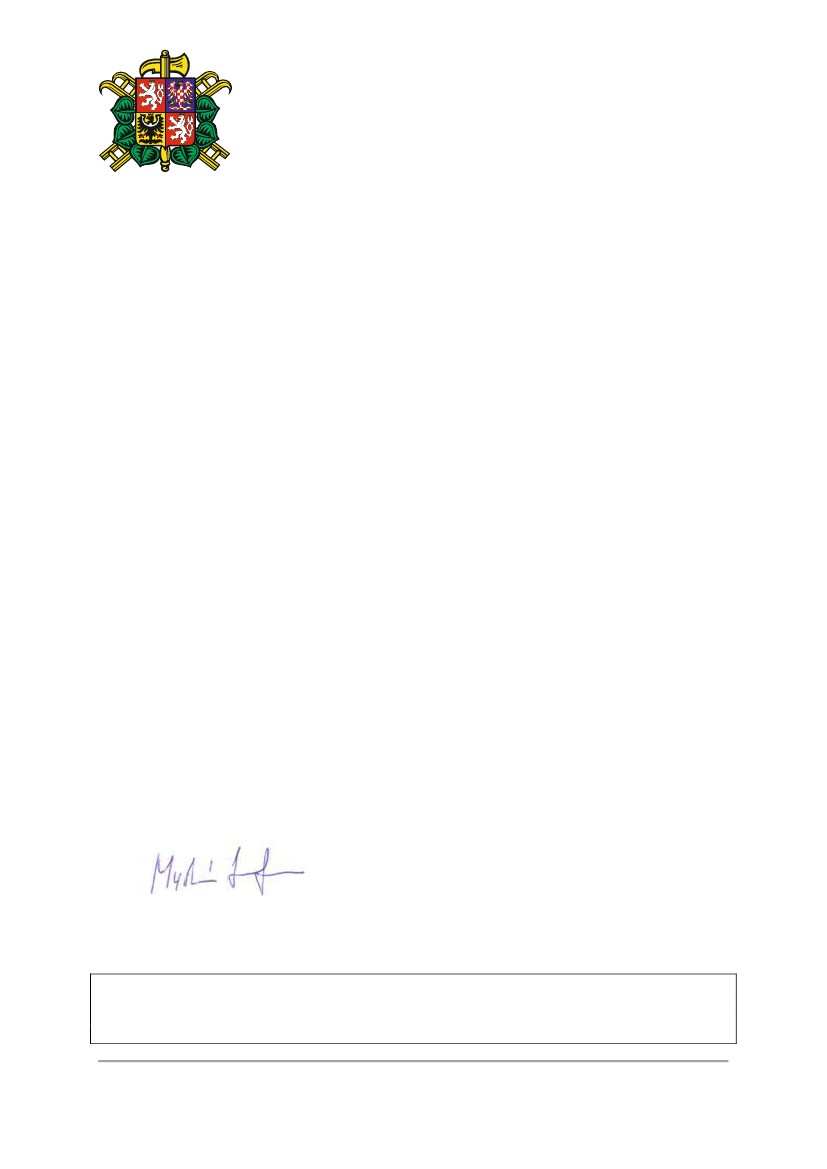 Sdružení hasičů Čech, Moravy a SlezskaOkresní sdružení hasičů Praha – západOhradní 1166/26, 140 00 Praha 4OBSAHOVÉ ZAMĚŘENÍa) Vyjádření poznatků o příčinách požárů, příklady nedbalostního jednání a nepozornosti při manipulacis ohněm, hořlavinami apod., nebezpečné hry dětí se zápalnými prostředky, s hořlavými látkami, zábavnoupyrotechnikou apod.b) Pomoc hasičů při požárech, haváriích, nehodách, živelných pohromách a ochraně životního prostředíc) Zážitky za zájmové, sportovní či výchovné činnosti mládeže nebo letních táborů mladých hasičů sezaměřením na požární tématikuČASOVÝ PLÁN SOUTĚŽE A DALŠÍ PODMÍNKY ÚČASTIVeškeré práce je nutno odeslat nebo odevzdat na sekretariát OSH Praha – západ (Ohradní 1166/26, Praha 4)nejpozději do 14. března 2018.Každá práce musí být na zadní straně řádně označena – musí obsahovat tyto údaje    a) Číslo kategorie    b) Jméno a příjmení autora    c) Datum narození    d) Úplnou adresu bydliště    e) Název a adresa školy, SDH, případně telefonní spojení a kontaktní osobuDle zkušenosti z minulých let doporučujeme formáty výkresů max. A3 (30 x 42 cm), u literární části max. 3 stránkyformátu A4 a u kolektivní práce maximální rozměry 100 x 50 cm.HODNOCENÍ SOUTĚŽNÍCH PRACÍV rámci okresu Praha – západ tři nejlepší práce v postupových kategoriích postupují do krajského kola. Výherci budourovněž pozváni na slavnostní vyhlášení v rámci okresu Praha – západ. Výhercům bude oznámeno místo a čas konánívyhlášení do 10. dubna 2018. Proto je nutno udat přesnou adresu. Každý výherce obdrží věcnou cenu, diplom a malépohoštění. V kategorii „K“ – kolektivní práce bude odměněn kolektiv či třída pouze jednou cenou.Výherní listina bude zveřejněna na webových stránkách www.oshpz.cz.Případné dotazy směřujte na mail oshpz@seznam.czJosef Myslín (starosta OSH Praha – západ) – tel. 732 361 803Jaroslav Kopecký (zástupce OORP) – tel. 607 671 745     Josef MyslínStarosta OSH Praha-západ    František KrálVedoucí rady prevence        www.oshpz.czIČO 63836122, b.ú. 2933111/0100